Past Recordings on Maddie’s Pet Forumhttps://forum.maddiesfund.org/communityconversationsThis meeting: 
Find this meeting’s recording on Maddie’s Pet Forum https://maddies.fund/ShelterRescueSupportCall21422
Maddie’s Fund Box link of file recording: https://maddiesfund.box.com/s/y0r3kpp0vqr525jdxyj1by5z1vkmaiciFriday meeting registration pagehttps://maddies.fund/Register_AWLeadershipRoundup
https://us02web.zoom.us/meeting/register/tZEud-2orzMrHtLTuNo0GbrSNeCQlQkdWKApMonday meeting registration link (for shelter staff and committed volunteers)
https://maddies.fund/Register_ShelterRescueSupport

https://us02web.zoom.us/meeting/register/tZUqc-6spj0jHtES3GWxrpaG6L3HcbMh_dCu171 attendeesAgenda Welcome – Bobby Mannbobby.mann@americanpetsalive.orgMary's Monday Motivation  Did you ever notice the yellow light go on on your coffee maker? Hers did but then an app on her phone popped up instructions on how to fix it.  It reminds her of the athletes at the Olympic Games. Their performances are amazing but she is also stunned by disqualifications and missing their chances of success. She realized how we are ill-prepared to re-set from our failures. So let’s Fail Publicly: when we fail, we get to learn things; failures help us expand our information flow. We are always thinking about the need to do the next right thing, but we how do we do that?  That’s what these calls are about – a virtual connection to strengthen us. She encourages everyone to go out there and fail! Perhaps try an idea for a program and if it doesn’t work, we can all learn from it (don’t be secretive about your failures). Courage is when we are most afraid of trying new things and we do them anyway.Don’t miss theses GREAT PANELISTS! Amended American History webcast with the CARE team – this Thursday, February 17 – more info and sign up here https://maddiesfund-org.zoom.us/webinar/register/WN_db28eTQ_RCW6x5qzI0lNDQMaddie’s Fund’s BIPOC-led Operating Support Grant – find out more herehttps://www.maddiesfund.org/bipoc-led-operating-support-grant.htmCompanions and Animals for Reform and Equity (CARE) Black History Month series - every Wednesday evening in February at 4:00 PM PT / 7:00 PM ET.https://chewonthis.maddiesfund.org/2022/01/care-black-history-month/Enter the Maddie’s Fund Community Conversations Grant Giveaway! https://www.maddiesfund.org/monday-community-conversations-feb22-giveaway.htmMaddie’s Fund’s We Foster Challenge is coming!https://www.maddiesfund.org/we-foster-challenge.htmOur Monday Community Conversation - enter here for a chance to win CA$H in a random drawing:	https://www.maddiesfund.org/monday-community-conversations-feb22-giveaway.htm  Open to all who are watching live or on-demand!
National Updates Mary Flores Sol Dog Lodge and Training Center in Tucson AZ! https://soldoglodge.orgAimee Sadler: Check out our upcoming FREE webinars revolving around dog training and behavior specifically for dogs in shelters https://dogsplayingforlife.com/webinars/Aurora Velazquez from Cuddly!  https://cuddly.comPlease feel free to just schedule time with Summer and me to talk community programs https://meetings.hubspot.com/aurora-velazquez/meeting-wcuddly-pet-pantryJoin the UC Davis Koret Shelter Medicine Program today as they launch California for All Animals, California’s shelter assistance program! Watch live today on Facebook at 12 p.m. PT: https://fb.me/e/1A0vFGqm6---------------------------------------------------------------------------------------------------------------------------------Session One: My Dog Is My Home (MDIMH) is a nonprofit in the U.S. dedicated to preserving the human-animal bond, specifically through increasing access to shelter and housing for people experiencing homelessness with their companion animals.  MDIMH’s second annual Co-Sheltering Conference, to be held virtually on March 1-3, 2022, will provide a learning and community-building space for animal welfare organizations, homeless services providers, government administrators, and academics committed to co-sheltering.  Sarah Hernandez, MDIMH’s Communications Fellow, will discuss the organization’s mission and the upcoming conference, themed "Stronger Together: Building Allyship Between Movements.”Sarah Hernandez, Communications Fellow, My Dog is My Home https://www.mydogismyhome.org/Contact: sarahh@mydogismyhome.orgMDIMH Collaborative https://www.mydogismyhome.org/cosheltering-collaborativeMDIMH Conference March 1-3 https://www.mydogismyhome.org/2022-cosheltering-conference
Register here:  https://www.eventbrite.com/e/my-dog-is-my-homes-co-sheltering-conference-2022-tickets-225625270257
---------------------------------------------------------------------------------------------------------------------------------
Session Two: Join Dogs Playing For Life (DPFL) CEO/Founder Aimee Sadler to share what they learned in their practical application of the science around behavior evaluations. They moved away from battery tests quite some time ago, opting to observe and record behavior via checkpoint systems throughout a dog's stay in the shelter (the Longmont Humane Society). Their lifesaving increased and length of stay decreased as they learned to work "smarter" while prioritizing quality of life for the dogs and their caretakers!Aimee Sadler, CEO/Founder, Dogs Playing for Life https://dogsplayingforlife.com/Longmont Humane Society https://www.longmonthumane.org/Saving normal: A new look at behavioral incompatibilities and dog relinquishment to shelters https://www.sciencedirect.com/science/article/pii/S1558787821001702?fbclid=IwAR1Ld8Kv0tNmx1QGW6B2APdFXgqGGZzmgbPdOj1hQf7Cck9h589VxlRKPvQElise Pollard: For those of you wanting to review best practices and innovation in the behavior/training/enrichment space and level up your shelter's approach, apply by Feb. 18 for the Maddie's Million Pet Challenge Behavior/Training/Enrichment Bootcamp led by Dr. Cindi Delany https://www.sheltermedportal.com/bte-bootcamp-info/The Bootcamp STARTS on Feb. 28. 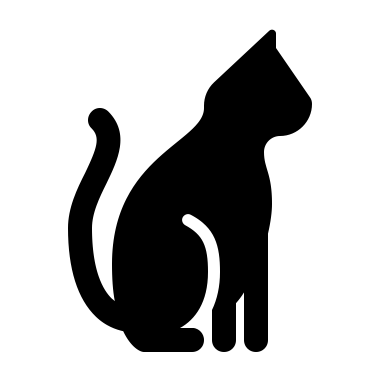 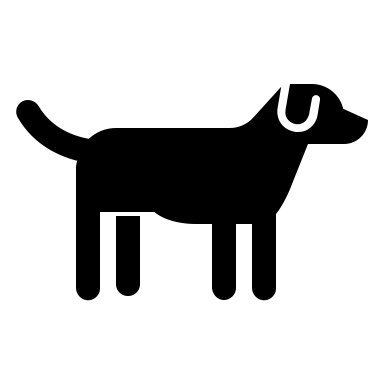 CHAT SESSION07:50:25 From Alison Gibson (she/her) to Everyone:	Congratulations Mary Flores on being one of our January Community Conversation Give-away winners!07:50:41 From Alison Gibson (she/her) to Everyone:	Past Recordings of these calls are on Maddie’s Pet Forum	https://forum.maddiesfund.org/communityconversations07:59:57 From Sharon Fletcher to Everyone:	Donell- that is great!08:00:50 From Donell Randolph to Everyone:	Thanks Sharon08:00:57 From Mary (she/her) @ Maddie's Fund to Everyone:	I love these titles!!!08:01:11 From Tracy Brad to Everyone:	Me too :)08:01:16 From Mary (she/her) @ Maddie's Fund to Everyone:	Good morning Aurora.  Love the background – Cuddly08:01:25 From Sharon Fletcher to Everyone:	Donell - brilliant to include the supervisors to share in their district08:01:41 From Dina Smith to Everyone:	YAY Jess!!08:02:04 From Kim Domerofski, Maddie’s Fund to Everyone:	“Foster win” — love it! No such thing as a foster failure!08:02:07 From Mary (she/her) @ Maddie's Fund to Everyone:	What a perfect pivot, Jess!08:02:12 From Paula Rivadeneira to Everyone:	Me too Jess! I was teaching Microbiology!08:02:24 From Bobby Mann to Everyone:	That is so cool Paula!08:02:39 From Bobby Mann to Everyone:	You need like a professor to animal welfare peer group haha08:03:54 From Mary (she/her) @ Maddie's Fund to Everyone:	Hi Aimee!08:04:31 From Erica Sheppard to Everyone:	Erica Sheppard - Humane Society of NE GA08:04:38 From Erica Sheppard to Everyone:	Love “foster win”!08:04:38 From Brett Kruger to Everyone:	Brett Kruger, IndyHumane, Indianapolis, IN08:04:45 From Jess Roper to Everyone:	Hi Paul! I find that everything I was doing in the academic world really helps me to be successful in this field.08:04:45 From Irene Chansawang to Everyone:(Happy Valentine's Day, Everyone!) Maddie’s Fund Monthly Giveaways!  Enter here for a chance to win CA$H in a random drawing:	https://www.maddiesfund.org/monday-community-conversations-feb22-giveaway.htm	Open to all who are watching live or on-demand!08:04:48 From Amanda Gray to Everyone:	Amanda Gray with Truly all Cats Trapping and Rescue in Lake Worth FL08:05:19 From Alison Gibson (she/her) to Everyone:	Congrats to MARY! And all our other winners - see them here https://chewonthis.maddiesfund.org/2022/02/the-national-call-grant-giveaway-winners-are/08:07:38 From Alison Gibson (she/her) to Everyone:	GREAT PANELISTS! Amended American History webcast with the CARE team – this Thursday, February 17 – more info and sign up here https://maddiesfund-org.zoom.us/webinar/register/WN_db28eTQ_RCW6x5qzI0lNDQ08:07:51 From Adam Whisman to Everyone:	New to the call! Adam Whisman from KC Pet Project!08:07:53 From Mary Flores to Everyone:	Here's our organization in Tucson AZ! https://soldoglodge.org08:08:08 From Alison Gibson (she/her) to Everyone:	Companions and Animals for Reform and Equity (CARE) Black History Month series - every Wednesday evening in February at 4:00 PM PT / 7:00 PM ET.	https://chewonthis.maddiesfund.org/2022/01/care-black-history-month/08:08:13 From Bobby Mann to Everyone:	They have been AMAZING!!!08:08:20 From Jess Roper to Everyone:	LOVE the CARE webinars08:08:31 From Sharon Fletcher to Everyone:	Hello Adam - welcome!08:08:42 From Steve Marrero to Everyone:	Hello from Liberty County Animal Services in Hinesville, Ga08:08:48 From Alison Gibson (she/her) to Everyone:	Maddie’s Fund BIPOC-led Operating Support Grant	https://www.maddiesfund.org/bipoc-led-operating-support-grant.htm08:09:56 From Bobby Mann to Everyone:	I love that Maddie’s always gets the word out so early!08:10:36 From Irene Chansawang to Everyone:	Sorry - March 14-31 is the BIPOC-led Operating Support application window.08:11:16 From nancy macintosh to Everyone:	How do I sign up for the February grant? How do I find the information from last week’s zoom?08:11:23 From Hilary Shurtleff to Everyone:	My coffee makers (7) definitely support me!08:11:49 From Sharon Fletcher to Everyone:	Nancy Mcintosh, the link is in the chat08:12:03 From Jess Roper to Everyone:	Fail better!08:12:15 From Kelly Clardy to Everyone:	@Nancy - here is the link to enter the grant giveaway: https://www.maddiesfund.org/monday-community-conversations-feb22-giveaway.htm08:13:05 From Charlotte Otero to Everyone:	@Nancy here’s the link to last week’s call recording, notes and resources that were shared - https://maddies.fund/ShelterRescueSupportCall272208:13:19 From nancy macintosh to Everyone:	Thank you!08:14:06 From Lisa Girardot - Colorado Animal Rescue to Everyone:	Love this message Mary. I struggle with this a lot. Thank you for giving me permission to fail!!!08:14:37 From Elizabeth Berliner to Everyone:	Dan Pink was on TechNation last week talking about writing your failure resume — it was an amazing episode. I don’t see it online yet08:14:46 From Alison Gibson (she/her) to Everyone:	As Bobby requested - facilities tools: HASS Facility Guideline	https://www.humananimalsupportservices.org/pro-resources/	HASS Facility Toolkit	https://www.humananimalsupportservices.org/toolkit/role-of-the-facility/To join our Building and Facilities Working Group (onboarding mid to late March for Q2), sign up here and choose B&F!: https://forms.monday.com/forms/afe8048f3e476e893d400267f4719976?r=use108:14:50 From Elizabeth Berliner to Everyone:	But I STRONGLY recommend a listen08:14:53 From Phil Zimmerman - City of Sacramento Front Street Animal Shelter to Everyone:	Thank you all - I’m not presentable yet….;)08:14:59 From Steve Marrero to Everyone:	I want Mary as my Mom Too08:15:18 From Krystyna Zarn-Langford to Everyone:	Shelter moms unite08:15:48 From Mary (she/her) @ Maddie's Fund to Everyone:	Thanks, EB.  What a great resource!!!08:15:59 From Anne George to Everyone:	Thank you, Bobby! 😀08:16:52 From Alison Gibson (she/her) to Everyone:	Cuddly!  https://cuddly.com08:17:37 From AIMEE SADLER to Everyone:	Check out our upcoming FREE webinars revolving around dog training and behavior specifically for dogs in shelters:  https://dogsplayingforlife.com/webinars/08:18:16 From Krystyna Zarn-Langford to Everyone:	Thanks, Aimee! Super excited about these webinars.08:18:34 From Alison Gibson (she/her) to Everyone:	Maddie’s Fund’s We Foster Challenge is coming!	https://www.maddiesfund.org/we-foster-challenge.htm	Feb 28!! for one week08:18:46 From Shannon Glenn to Everyone:	Thanks, Cuddly for all of your support of our North Minneapolis Pet Resource Center Program <308:19:03 From Eileen Smulson to Everyone:	Operation Blankets of Love donates not only pet food, pet beds, leashes, collars, and other pet items to four shelters and wonder if any grant opportunities so we can expand. What is the link to apply?08:19:27 From Aurora Velazquez to Everyone:	Please feel free to just schedule time with Summer and I to talk community programs https://meetings.hubspot.com/aurora-velazquez/meeting-wcuddly-pet-pantry08:22:43 From Alison Gibson (she/her) to Everyone:	My Dog is My Home (MDIMH) https://www.mydogismyhome.org/08:22:50 From Steve Marrero to Everyone:	😢08:22:52 From Alison Gibson (she/her) to Everyone:	Sarah Hernandez, Communications Fellow, My Dog is My Home08:22:59 From Tracy Brad to Everyone:	This was me on Friday. My org works to keep families together, and there's a family that I don't think I'll be able to help and it's breaking my heart. My cat, Indiana, insisted upon laying on or next to me whenever I would sit down on Friday.08:23:19 From Laney Nee to Everyone:	Nice work Bobby! That was awesome! No pressure Sarah hahaha!08:23:53 From sheila segurson to Everyone:	Laney - reminds me of Putney and Kim ❤️.08:23:59 From Lisa Girardot - Colorado Animal Rescue to Everyone:	LOVE your logo!!!!!08:24:17 From Bobby Mann to Everyone:	Thanks, Laney - Sarah and I are on the same team so consider it a collaboration <308:24:30 From Laney Nee to Everyone:	Yes Sheila very much so!08:24:44 From Alison Gibson (she/her) to Everyone:	MDIMH Collaborative https://www.mydogismyhome.org/cosheltering-collaborative08:26:15 From Alison Gibson (she/her) to Everyone:	Conference March 1-3 https://www.mydogismyhome.org/2022-cosheltering-conference	Register here:  https://www.eventbrite.com/e/my-dog-is-my-homes-co-sheltering-conference-2022-tickets-22562527025708:26:56 From Lana Lesley to Everyone:	Castro!!!!08:27:40 From Lana Lesley to Everyone:	This is so so impressive.08:28:47 From Stacey Zeitlin to Everyone:	The stories last year were incredible!08:29:09 From Sharon Fletcher to Everyone:	Dr. Kwane is amazing!08:29:48 From Shannon Glenn to Everyone:	Cole from Paws Between Homes and I will also be presenting at the conference. Super excited!08:32:51 From Alison Gibson (she/her) to Everyone:	MDIMH Conference March 1-3 https://www.mydogismyhome.org/2022-cosheltering-conference	Register here:  https://www.eventbrite.com/e/my-dog-is-my-homes-co-sheltering-conference-2022-tickets-22562527025708:33:09 From Alison Gibson (she/her) to Everyone:	sarahh@mydogismyhome.org08:33:39 From Elizabeth Berliner to Everyone:	This looks AMAZING. And I love the storytelling piece so much. So important.08:33:42 From Amber Eby to Everyone:	If you just joined, don’t forget to enter for a chance to win money from Maddie’s Fund! Fill in the contest entry form here: https://www.maddiesfund.org/monday-community-conversations-feb22-giveaway.htm	 Open to all who are watching live or on-demand!08:33:57 From Alison Gibson (she/her) to Everyone:	Aimee Sadler, CEO/Founder, Dogs Playing for Life https://dogsplayingforlife.com/08:35:42 From Lana Lesley to Everyone:	mine is lana.lesley@austinpetsalive.org08:36:20 From Alison Gibson (she/her) to Everyone:	Longmont Humane Society https://www.longmonthumane.org/08:37:41 From Mary (she/her) @ Maddie's Fund to Everyone:	Thank you, Aimee!  Sometimes I think we get stuck on everyone achieving the same outcome.08:38:12 From Bobby Mann to Everyone:	This is what Aimee was referring to	Saving normal: A new look at behavioral incompatibilities and dog relinquishment to shelters: https://www.sciencedirect.com/science/article/pii/S1558787821001702?fbclid=IwAR1Ld8Kv0tNmx1QGW6B2APdFXgqGGZzmgbPdOj1hQf7Cck9h589VxlRKPvQ08:39:17 From Bobby Mann to Everyone:	If you have questions for Aimee please post them in the chat :-)08:40:51 From Alison Gibson (she/her) to Everyone:	Welcome, Rhea Moriarity - Longmont Humane08:43:28 From Sara Price to Everyone:	Thank you to all the speakers today, I've got to help with cleaning enclosures now, LOL  The info on resource guarding is great, I'll have to watch the rest of it :-)08:44:15 From sheila segurson to Everyone:	Same results ( RG not a problem after adoption) as what we experienced at the Animal Rescue League of Boston.  And served as the foundation for our published research.08:44:27 From Alison Gibson (she/her) to Everyone:	@SaraPrice (and all) Find this meeting’s recording on Maddie’s Pet Forum 	https://maddies.fund/ShelterRescueSupportCall2142208:45:10 From Bobby Mann to Everyone:	LOVE THAT SO MUCH!08:45:12 From Kimberly Pickens to Everyone:	@JessRoper, loving your zoom buddy!08:45:20 From Kaja Gula-Thomas to Everyone:	Is there a written “adoption follow-up” procedure that anyone could share?08:45:51 From Jess Roper to Everyone:	@Kimberly they just got into a howling competition haha08:47:18 From Paula Rivadeneira to Everyone:	At my last shelter, data showed that most returns happened within 72 hours after adoption, so we called the day after the animal was adopted, 1 week later, and 30 days later.08:47:23 From Bobby Mann to Everyone:	Has anyone else on this call done this? We would love to hear how it went for your org!08:47:52 From Mary (she/her) @ Maddie's Fund to Everyone:	Way to go Paula!08:49:37 From Lisa Girardot - Colorado Animal Rescue to Everyone:	YES! Absolutely!08:50:12 From Lana Lesley to Everyone:	Yes to every single bit of that!08:53:06 From sheila segurson to Everyone:	That next day support is SO helpful when people need it.  Nice work!!08:53:37 From Elise Pollard to Everyone:	Love this conversation! For those of you wanting to review best practices and innovation in the behavior/training/enrichment space and level up your shelter's approach, apply by Feb. 18 for the Maddie's Million Pet Challenge Behavior/Training/Enrichment Bootcamp led by Dr. Cindi Delany: https://www.sheltermedportal.com/bte-bootcamp-info/08:54:39 From jessie sullivan to Everyone:	We're trying to hire a Dog Behaviorist but are having issues recruiting and finding qualified candidates. If anyone has any suggestions about where to advertise, I'd love to hear them!08:55:12 From Jen Brause to Everyone:	Very helpful and a GREAT reminder! Thank you!08:55:13 From Elise Pollard to Everyone:	The Bootcamp STARTS on Feb. 28. :) https://www.sheltermedportal.com/bte-bootcamp-info/08:55:24 From Alison Gibson (she/her) to Everyone:	thanks, Elise!08:55:28 From Jess Roper to Everyone:	@Jessie I would look into training certification agencies, like CCPDT, IAABC, and Karen Pryor Academy.08:56:35 From Alison Gibson (she/her) to Everyone:	@Jessie Sullivan - perhaps post on Maddie’s Pet Forum https://forum.maddiesfund.org/communities/community-home08:58:05 From Elise Pollard to Everyone:	A late-breaking national update for y'all: Join the UC Davis Koret Shelter Medicine Program today as we launch California for All Animals, California’s shelter assistance program! Watch live on Facebook at 12 p.m. PT: https://fb.me/e/1A0vFGqm608:58:07 From Mary (she/her) @ Maddie's Fund to Everyone:	Virtual Hand Shakes08:58:08 From Amber Eby to Everyone:	Remember to enter for a chance to win money from Maddie’s Fund! Complete the entry form here: https://www.maddiesfund.org/monday-community-conversations-feb22-giveaway.htm	Open to all who are watching live or on-demand! Be sure to enter each week you attend!08:59:34 From Alison Gibson (she/her) to Everyone:	Thanks, everybody!!09:00:53 From Alison Gibson (she/her) to Everyone:Find all of the above links on Maddie’s Pet Forum a bit later today here https://maddies.fund/ShelterRescueSupportCall21422------------------------end-----------------------